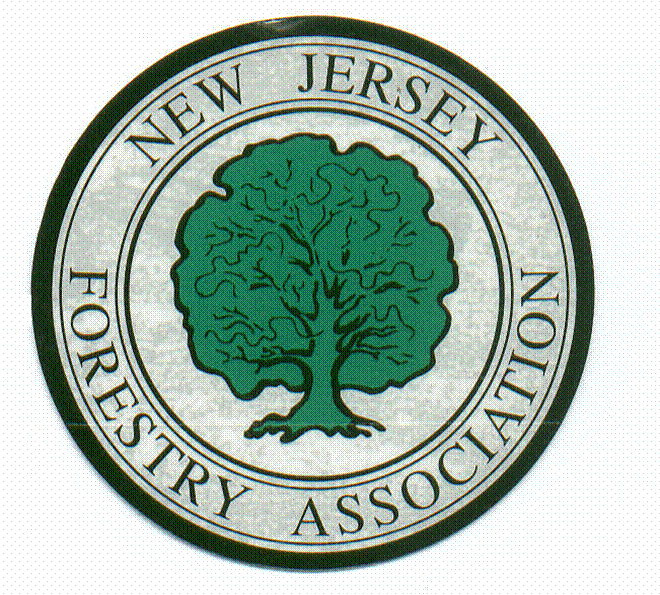 New Jersey Forestry Association48th Annual Meeting RegistrationSaturday, March 18th, 2023Cook Campus Center, Rutgers University, 59 Biel Road, New Brunswick, NJ 08901Registration Fees:  Discounted Member Rate: $75/personNon-Member:  $95/person**Save $20 – join the NJFA today.  Add membership to your order today.To assist our staff, all attendees are asked to register in advance (by 3/10/23).  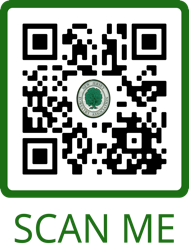 Complete and Return this Form or Register online by scanning this code:Payment may be made at the door, but you must be pre-registered.For directions, please contact the NJFA office.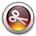 Name: _____________________________________ # Attending: __________________Telephone # __________________ E-mail Address: _____________________________Address:  _________________________________________________________________________________________________________________________________________Registration Fee:		$________	Discounted Member Rate ($75/person) OR				$________	Non-Member Rate ($95/person)$________	2023 Membership ($55)Total Amount Enclosed: 	$________(Make checks payable to New Jersey Forestry Association)Please mail (before 3/10/23) to:NJFA Annual Meeting, PO Box 367, Flemington, NJ  08822If registration will not be received by 3/10, please call to reserve your seatThis program has applied for NJ Taxation, Continuing Education Credits, LTE/LTCO CEUs, Community Forestry Credits & SAF CFE Credits